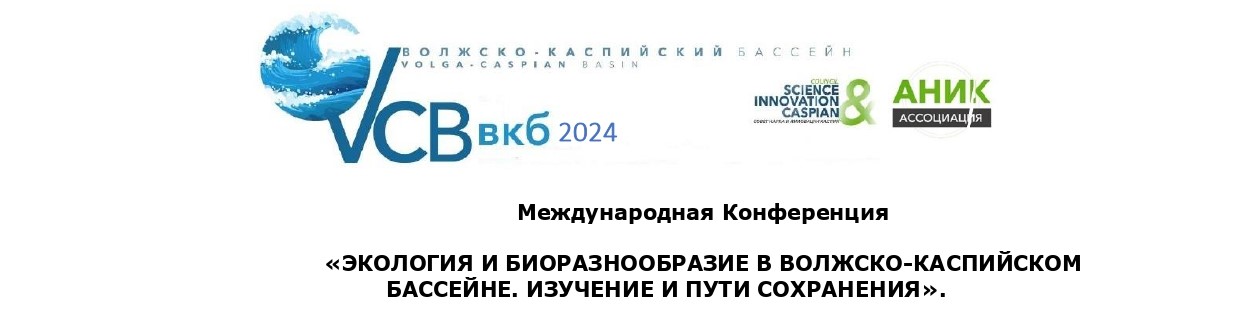 23 октября 2024 года. Г. Москва.Настоящим мы подтверждаем наше согласие с Условиями участия.   Дата заполнения_____________ Подпись__________ /__________________/  Пожалуйста, отправьте Заявку на участие в дирекцию ВКБ до 7 марта 2024 года по e-mail: ndlevshina@mail.ru, ilya-levshin@inbox.ru, caspiancouncil@mail.ruКонтактные лица: Левшин Илья Сергеевич (+79996679005).www.caspiansovet.ru/www.caspiandialogue.ruЗАЯВКАна участие представителей научных учреждений и некоммерческих организацийс пакетом«Дистанционное участие с выступлением»ЗАЯВКАна участие представителей научных учреждений и некоммерческих организацийс пакетом«Дистанционное участие с выступлением»ЗАЯВКАна участие представителей научных учреждений и некоммерческих организацийс пакетом«Дистанционное участие с выступлением»ЗАЯВКАна участие представителей научных учреждений и некоммерческих организацийс пакетом«Дистанционное участие с выступлением»ОрганизацияПочтовый и юридический адрес организации (с индексом)Фамилия, имя, отчество  участника:Ученое звание, ученая степень участника:Должность в компании/организацииучастника:Тема доклада/выступленияКонтактная информация участника:СайтТелефоныE-mailНапр.cсылки для подкл.к zoomКонтактное лицо:(тел, моб.т., эл.почта)для перепискиПАКЕТ «Дистанционное участие с выступлением» включает: дистанционное участие в работе сессий, "круглых столов" с выступлением до 7 минут через подключение к Web трансляции Конференции; размещение информации об организации на www.caspiansovet.ru/www.caspiandialogue.ru; размещение об организации информации в Вестнике Конференции,  предоставление доступа к информационным материалам ВКБ и Вестнику ВКБ по итогам КонференцииПАКЕТ «Дистанционное участие с выступлением» включает: дистанционное участие в работе сессий, "круглых столов" с выступлением до 7 минут через подключение к Web трансляции Конференции; размещение информации об организации на www.caspiansovet.ru/www.caspiandialogue.ru; размещение об организации информации в Вестнике Конференции,  предоставление доступа к информационным материалам ВКБ и Вестнику ВКБ по итогам КонференцииПАКЕТ «Дистанционное участие с выступлением» включает: дистанционное участие в работе сессий, "круглых столов" с выступлением до 7 минут через подключение к Web трансляции Конференции; размещение информации об организации на www.caspiansovet.ru/www.caspiandialogue.ru; размещение об организации информации в Вестнике Конференции,  предоставление доступа к информационным материалам ВКБ и Вестнику ВКБ по итогам Конференциибесплатно